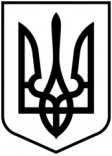 NATIONAL ACADEMY OF SCIENCES OF UKRAINEAPPLICATION FORM*форма заповнюється англійською мовою. заповнена форма не повинна перевищувати 3-х стор. (текст із зірочкою видалити перед друком)1.Country to be visitedКраїна відрядження2.Name and surnameІм’я та прізвище (як в зак. пасп.)3.Date of birth (Y/M/D)Passport (number, date of issue/expiry)Дата народження (Р/М/Д)Паспортні дані (номер, дата видачі/дійсний до)4.SexСтать5.Contact information (e-mail/tel.(GSM))Контактна інформація (ел.пошта/тел.(моб.))6.Place of work (name/address/tel./fax.)Місце роботи (назва установи/адреса/тел./факс)7.Position/field of scientific specializationПосада/сфера наукової спеціалізації8.University degrees (incl. years)Наукові звання (вкл. з роками)9.Scientific publications (max. 6)Наукові публікації (макс. 6)10.Knowledge of languagesЗнання мов11.Purpose of visitМета відрядження12.Description of subject to be studiedДетальна програма робіт13.Names of institutions (institutes/laboratories) and contact details of people to be visitedНазви установ (інститутів/ лабораторій) та контакти осіб котрих планується відвідати14.Dates and duration of stayДати візиту та термін перебуванняSignature Підпис